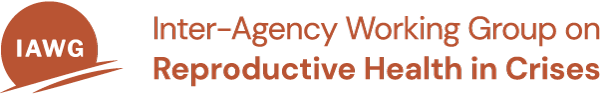 <Title>* * *An Evaluation of the Minimum Initial Service Package for Sexual and Reproductive Health in Emergencies<Date>Associated Organizations:Guidance on using the MISP Process Evaluation Report TemplateThis is a template to support writing a final report for the Minimum Initial Service Package (MISP) Process Evaluation once the data has been analyzed. The report is designed to be about 30 pages in length, with an unlimited/undetermined number of appendices to capture more detailed findings. Evaluators should use this template to standardize reporting on methodology, organize key findings, and document recommendations from the data analysis of the desk review, key informant (KIs) questionnaires, focus group discussions (FGDs), and health facility assessments (HFAs). This template is organized to present findings based on MISP objectives and contains guidance on types of information and related tools under each section and topic area.While the template has outlined headings and some standardized text already written, guidance on types of information to include in each section can also be found as gray highlighted, italicized text. This highlighted text should be replaced with appropriate text and should NOT be included in the final report.	e.g. 1.1 Overview of the Sexual and Reproductive Health in <Country>e.g. 	4.3.1	Policies and services provided for survivors of sexual violence<Information related to policies and services provided for survivors of sexual violence can be found in the desk review, KI questionnaires, and HFA data. Information may include:-	GBV focal points, funding, and policies in setting-	Knowledge of those policies-	Services provided by agencies-	Referral services provided-	Gaps in services providedSpecific information on services provided by organizations or health facilities on services or numbers of survivors can be formatted as a table and included as appendices.>This reporting template is meant to be a comprehensive report of MISP assessment findings. For additional guidance on analyzing MISP assessment data or using findings to create a policy brief, please visit the updated MISP Process Evaluation Tools and resources website.<Title>* * *An Evaluation of the Minimum Initial Service Package for Sexual and Reproductive Health in Emergencies <Date>Report authors: A collaboration among: With funding provided by:Acknowledgements:Contacts:List of TablesAbbreviations and AcronymsExecutive SummaryIntroductionEvaluation purposeMethodsKey FindingsKey RecommendationsConclusionIntroduction<May contain an overview of evaluators, MISP Process Evaluation timeline, locations, and purpose>Overview of sexual and reproductive health in <Country><May contain statistics on sexual and reproductive health service coverage/accessibility in crisis-affected country of origin and for host populations, as well as  overarching guidance, and relevant statistics and policies on GBV, HIV/STIs, maternal and newborn health, contraception, abortion, etc.><Insert> population in <Country><May contain information on:The history and context of the affected population, crisis, locations, etc. High-level demographic information, including number of women of reproductive age, rate of pregnancies, deliveries, etc.>Minimum Initial Service Package for Sexual and Reproductive HealthIn order to provide effective sexual and reproductive health (SRH) services to populations in crises, the MISP was established by the Inter-Agency Working Group (IAWG) on Reproductive Health in Crisis as a set of priority activities to be undertaken in a coordinated manner by trained staff at the onset of an emergency. When implemented in the early days of an emergency, the MISP is intended to save lives and prevent illness, especially among women, newborns, and girls. The MISP includes priority actions and guidelines  to: 1) ensure SRH coordination; 2) prevent and respond to sexual violence; 3) prevent transmission of HIV and other STIs; 4) prevent excess maternal and newborn morbidity and mortality; 5) prevent unintended pregnancies; 6) plan for comprehensive SRH to be integrated into primary health care; and 7) ensure safe abortion care to the full extent of the law (see MISP Reference for more information).To support implementation of the MISP, UNFPA designed a pre-packaged set of Inter-Agency Emergency RH (IARH) Kits that contain essential medicines, supplies, and equipment. The IARH Kits are intended for the early stage of an emergency as the contents of the kits are designed for three months and for a particular number of people. The IARH Kits have been formulated so that each kit responds to the priority activities of the MISP, such as rape medical treatment kits, blood transfusion kits, clean delivery kits, and midwife delivery kits.Purpose of the evaluation<Insert contextual information about why the MISP Process Evaluation was conducted at this timepoint during the crisis progression and any additional background information on previous assessments/MISP implementation.>ObjectivesThe objectives of this evaluation of the MISP were to:assess the extent to which the MISP has been implemented.identify the availability, accessibility, and use of MISP services.describe the facilitating factors and barriers to the implementation of MISP activities and services.describe demographic characteristics of the population and collect existing data on SRH indicators collected at health facilities.MethodsStudy designThe evaluation was a multi-method approach consisting of a desk review, key informant (KI) questionnaires, health facility assessments (HFAs), and focus group discussions (FGDs). The evaluation was conducted from <Insert timeframe>. Members of the study team included <Insert>. Evaluation sites included <Insert>. Findings from the study were used for <Insert>.Data collection proceduresKey informant questionnaires<This section should contain a high-level description of selection of participants for general, GBV, and HIV KI questionnaires and data collection procedures in KI questionnaires. Additional/detailed information about KI respondents can be included as an appendix.>Health facility assessments<This section should contain a high-level description of health facilities selected and procedure for assessments. Additional/detailed information about health facilities for programmatic use that was gathered during assessments can be included as an appendix.>Focus group discussions<This section should contain a high-level description of participant selection and data collection procedures in FGDs. Additional/detailed information about FGD respondents can be included as an appendix.>Data analysis procedures<This section should contain a description of qualitative and quantitative analysis procedures for data collected.>Ethical considerationsInformed consent and assent<This section should contain a description of informed consent and assent procedures.>Confidentiality<This section should contain a description of data management procedures, removal of personal identifying information, data security, etc.>ResultsThe MISP Process Evaluation findings are presented in the following sections:MISP awareness and knowledgeCoordination of the MISPPrevent and manage the consequences of sexual violencePrevent the transmission of HIV and other STIsPrevent excess maternal and newborn morbidity and mortalityPrevent unintended pregnancies Plan to integrate comprehensive sexual and reproductive health into primary health careOther priority of the MISP: Safe abortion care to the full extent of the lawIntegration of sexual and reproductive health into disaster risk reduction and emergency preparednessFacilitating factors and barriers to the implementation of the MISPGeneral concerns among <Target population>MISP awareness and knowledge<Information pertaining to overall MISP awareness and knowledge pulled from KI questionnaires. Information can include:Number/percent of respondents who were aware of the MISP and its objectives and activitiesHigh level summaries of the well-known /most overlooked MISP objectives and activitiesTiming of agencies’ responses in relation to the timing of the crisisOrganizational activities (maternal and newborn health, family planning, etc.)If applicable, organizational/ KI questionnaires findings may be formatted as a table>Coordination of the MISP and related activities<The majority of information on coordination of the MISP can be found in KI questionnaires s. Information in this section can include:Organization responsible for coordinating sexual and reproductive health servicesRole(s) of the lead sexual and reproductive health organizationFrequency of coordination of meetings, attendees, and general topics discussedCoordination between lead organization and larger health cluster/GBV sub-cluster or HIV sub-clusterSRH focal points, availability of financial resources, protocols for MISP services, service availability and the extent of use If additional detail is provided, findings may be formatted as a table.>Inter-Agency Emergency RH (IARH) Kits and other SRH supplies available and used<Information related to IARH kits and SRH supplies can be found in KI questionnaires, HFAs, and FGD data. Information in this section can include:IARH Kit availability and appropriateness for responseIssues with supply/distributionAbility of organizations to forecast/report needs for kit distributionCommunity perspectives on SRH commodities/supplies, including unmet need>Community participation in service delivery<Information related to community perspectives/participation in SRH service delivery can be found in the KI questionnaires, HFA, and FGD data. Topics in this section may include:Agency communication with crisis-affected populationsInclusion of the crisis-affected populations in service design/delivery designHistorical context of interactions between agencies and crisis-affected populations, separation by waves of crisis-affected populations, if applicableGender distribution with service design and deliveryExtent of inclusion of special/marginalized/under-served populations in coordination>Access to SRH services<Information related to SRH service access can be found in HFA and FGD data. Information in this section can include:Facility availability/accessibility, general distances between population and health facilitiesMajor barriers to service provision, including issues with power, communications, staffing, supplies, etc.Protocols, practice, and supplies for prevention of infectious diseasesSRH outreach services offered and availability (high-level summaries, formatted as a table if applicable)Issues the target population faced when trying to access SRH services and suppliesQuality of SRH servicesSpecial/marginalized/underserved populations’ access to servicesAdditional considerations that should be made when providing SRH services (e.g., discretion of care for survivors, adolescents, contraceptive delivery, etc.)Detailed information from KI questionnaires and HFAs on services provided, issues, barriers, etc., should be added to appendices.>Prevent sexual violence and respond to the needs of survivorsPolicies and services provided for survivors of sexual violence<Information related to policies and services provided for survivors of sexual violence can be found in KI questionnaires and HFA data. Information may include:GBV focal points, funding, and policies in settingKnowledge of those policiesServices provided by agenciesReferral services providedGaps in services providedSpecific information on services provided by organizations or health facilities on services or numbers of survivors can be formatted as a table and included as appendices.>Contextual factors around sexual violence and accessing related services<Information related to community perspectives on sexual violence and related services can be found primarily in FGD data. Information may include:Factors related to GBV, including age at marriageBarriers to accessing GBV servicesCommunity knowledge and perspectives of GBV occurrences and services>Prevent the transmission of and reduce morbidity and mortality due to HIV and other STIsHIV/AIDS knowledge, protocols, and related services<Information on HIV transmission can be found in KI questionnaires, FGD, and HFA data. Information may include:HIV coordination, funding, policy, and focal point informationBlood transfusion practicesHIV/AIDS perceived prevalence, availability of testing and treatment services, related barriers to accessKnowledge of HIV/AIDS among community members>STI community knowledge and services<Information on STI services and community perspectives can be found in the HFA, KI questionnaires, and FGD data. Information may include:STI services offered, including syndromic treatment protocols, provider job aids, and community information, education, and communication resourcesCommunity knowledge of STIsBarriers to accessing STI care>Prevent excess maternal and newborn morbidity and mortality<Information on maternal and newborn health services can be found in KI questionnaires, FGD, and HFA data. Information may include:Clean and safe delivery, newborn care service availability, and emergency obstetric and newborn care (EmONC) (formatted as a table if appropriate)Use of traditional birth attendants, community-based midwifery, home delivery kits, additional related servicesBarriers to accessing EmONC and newborn care (formatted around the three-delay model)Availability of post-abortion care in health centers and hospitalsCommunity/agency perspectives on maternal and newborn mortalitySpecific information collected on hospital or health facility personnel and supplies related to emergency maternal and newborn care may be formatted as tables and included as appendices.>4.6 Prevent unintended pregnancies<Information on contraceptive services can be found in FGD and HFA data. Information may include:Availability/accessibility of contraceptives, including for adolescentsTypes of contraceptives available and usedAvailability of information, education, and communication materials on contraceptive servicesCommunity/agency perspectives on unintended pregnanciesPerceived knowledge of services and contraceptive use of contraceptives from facility and community members>4.7 Plan to integrate comprehensive SRH services into primary health care<Information related to data collection, data reporting, and knowledge of plans for transition to comprehensive SRH services in primary health care can be found in KI questionnaires and HFAs. Information may include:Knowledge of activities to plan for a shift to comprehensive SRH servicesActivities in place to support the implementation of comprehensive SRH services that align with six health systems building blocks (service delivery, health workforce, health information systems, medical commodities, financing, governance, and leadership)Current MISP indicator assessment efforts4.8 Other priority of the MISPProvide safe abortion care to the full extent of the law<Information related to safe abortion care can be found in HFA, KI questionnaires, and FGD data. Information may include:Abortion legal framework, policies, and protocols, including referralAccess to safe abortion care to the full extent of the law at health facilitiesCommunity perspectives on unsafe abortion and accessing safe abortion care>Integration of sexual and reproductive health into disaster risk reduction (DRR) and emergency preparedness<Information on integration of SRH into DRR and emergency preparedness may be found in KI questionnaires. Information may include:Pre-crisis preparations for SRH services, if applicable National DRR agency/unit, relationship with agencies to DRR agency/unitPolicies, guidelines, and protocols behind trainings for MISP services in setting promoted by DRR agency/unitDRR support for MISP at national, subnational, and local levels>Facilitating factors and barriers to the implementation of the MISP4.9.1 Facilitating factors<Information in this section may come primarily from KI questionnaires, HFAs, and FGDs and existing capacity to support the MISP for SRH.>Barriers<Information in this section may come primarily from KI questionnaires, HFAs, and FGDs and lack of capacity to support the MISP for SRH.>Suggestions for improving the MISP in <Country><Information in this section may come primarily from KI questionnaires, FGDs, and health service providers.>4.10 General concerns among target population.<This section may include any additional relevant findings that were not discussed above, including additional findings from FGD data.>DiscussionCoordination of the MISPPrevent and manage the consequences of sexual violencePrevent the transmission of HIV and other STIsPrevent excess maternal and newborn mortality5.5 Prevent unintended pregnancies5.6 Plan for comprehensive sexual and reproductive health services5.7 Safe abortion care to the full extent of the law5.8 LimitationsConclusionsRecommendationsFrom the MISP Process Evaluation, the following recommendations were made to key audiences within the following timeframes:ImmediateMedium-termLong-termReferencesAppendices
<Appendices may include more detailed information on MISP objectives assessed with the HFAs, FGDs, and  KI questionnaires to supplement study design section or respondent information that is not already included in above sections.>